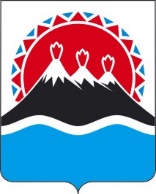 АГЕНТСТВО ЛЕСНОГО ХОЗЯЙСТВА КАМЧАТСКОГО КРАЯПРИКАЗг. Петропавловск-КамчатскийРуководствуясь постановлением Правительства Камчатского края от 28.04.2011 № 165-П «Об утверждении Положения об Агентстве лесного хозяйства Камчатского края», в целях приведения в соответствие с действующим законодательством и на основании протеста на Лесохозяйственный регламент Ключевского лесничества Камчатской межрайонной природоохранной прокуратуры от 11.08.2022 № 07-03-2022  П Р И К А З Ы В А Ю:1. Внести в приложении к приказу Агентства лесного хозяйства и охраны животного мира Камчатского края от 29.05.2020 № 374-пр «Об утверждении лесохозяйственного регламента Ключевского лесничества» следующие изменения:1) в Оглавлении после слов «2.16.1. Нормативы, параметры и сроки использования лесов для осуществления рыболовства» добавить слова «, за исключением любительского рыболовства»;2) в графе «Виды разрешенного использования лесов» Таблицы 7 «Виды разрешенного использования лесов» после слов «Осуществление рыболовства» добавить слова «, за исключением любительского рыболовства»;3) в наименовании подраздела 2.16.1. Нормативы, параметры и сроки использования лесов для осуществления рыболовства добавить слова «, за исключением любительского рыболовства»;4) в подразделе 2.5. Нормативы, параметры и сроки использования лесов для осуществления видов деятельности в сфере охотничьего хозяйства:а) Таблицу 35 «Допустимый процент изъятия охотничьих ресурсов» исключить;б) абзац двадцать четвертый исключить;в) Таблицу 36 «Сроки добывания охотничьих ресурсов (с учетом региональной специфики и сложившейся практики правоприменения)» исключить;5) в графе «Виды разрешенного использования лесов» Таблицы 56 «Ограничения по видам использования лесов» после слов «Осуществление рыболовства» добавить слова «, за исключением любительского рыболовства».2. Контроль за исполнением настоящего приказа возложить на                                            заместителя руководителя – заместителя главного государственного лесного инспектора Камчатского края А.В. Лебедько.[Дата регистрации]№[Номер документа]О внесении изменений в приказ Агентства лесного хозяйства и охраны животного мира Камчатского края от 29.05.2020          № 374-пр «Об утверждении лесохозяйственного регламента Ключевского лесничества»РуководительАгентства[горизонтальный штамп подписи 1]